Property Owners Insurance		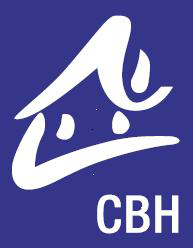 Scope of CoverSection 1: Material DamageProperty Damage CoverAll Risks – 	this includes cover for damage to the insured property arising out of fire, riot, earthquake, explosion, impact by vehicle animal or aircraft, storm, flood, civil commotion, falling trees, locked-out workers, strikes, lightning, escape of water/oil from any tank apparatus or pipe, sprinkler leakage,  theft, subsidence, persons taking part in labour disturbances or malicious persons, breakage of glass and sanitary fixtures,  and accidental damageInsured Property Buildings at locations notified to insurers by CBHincludinginterior decorations and landlords’ fixtures and fittings and tenants improvementstelecommunication television and radio aerials, satellite dishes, aerial fittings and mastsoutbuildings, roads, pavements, fences, gates, paths, drives, fixed signs, garden walls, patios, terraces, ornaments and statues, car parks, cess pits and septic tanks, oil tanksunderground pipes, cables and wiresgangways, pedestrian malls, pedestrian access bridges, hardstandings, bollards, barriers, flag poles, lamp posts, street furniturevideo, audio and building management and security systems and equipmenttrees, shrubs, hedges, plants and turf used in landscapingContents of Common Areas including models, exhibitions and seasonal items introduced into shopping centresInterests Included The part owners of properties in shared ownership (part owned, part rented.)Excess £1,000 each & every claim for subsidence, heave & landslip£100 each & every claim for any other insured causeCover includes:Capital additions for newly built/acquired buildings, office and retail property £5,000,000, unoccupied property £1,000,000 and all other properties £2,000,000Changing locks, up to £5,000 per claimContract works, up to a contract price of £100,000Environmental costs up to £2,500 per period of insuranceFly tipping, £5,000 per period of insuranceLegal costs involved in the eviction of squatters (non-damage), £2,500 per period of insuranceLoss minimisation and prevention expenses, £5,000 per period of insuranceReinstatement of data in respect of building management systems, up to £5,000 per claimRemoval of Average on buildings which have RICS valuations done at least once every 3 years or as agreed by usTenants Debris Removal, up to £25,000 per claimTree felling and lopping, up to £2,500 per period of insuranceAlternative Accommodation Costs for Residential Units (Under Revenue Protection)Where any Residential Unit cannot be lived in or if access to it is denied as a result of Damage and where not otherwise insured Aviva will indemnify (1) (a) 	the Policyholder or the lessee in respect of the cost of reasonable and necessary alternative accommodation for which the Policyholder is responsible to provide and/or ground rent and/or management chargesOr     (b) 	The Policyholder in respect of Gross Rentalsand/or(2) 	The Policyholder or the lessee in respect of the cost of reasonable and alternative accommodation for domestic pets where such pets are not permitted in any alternative accommodationand/or(3) 	the Policyholder in respect of the temporary storage of Contents or Contents of Common Parts.The maximum Aviva will pay in respect of any one claim is 20% of the Sum Insured on the Building,  subject to a Maximum Indemnity Period of 12 months.The term Lessee includes both a tenant and a shared owner (part buy, part let.)Exceptions and Limitations Wear and tear, corrosion, gradual deterioration, faulty or defective design, materialsFaulty or defective workmanship, operational error or omission by the policyholder or their employeeMechanical or electrical breakdown or derangementPollution or contaminationFire damage involving the application of heatDamage to gates, fences or moveable property in the open by weather-related incidentsDamage other than by fire, arising from production, servicing or testingConsequential loss or damageWhen a building is Long Term Unoccupied only an indemnity for Damage arising from Fire Lightning Aircraft and Explosion is providedThe cover for a building awaiting demolition and redevelopment is additional costs of debris removal onlyThe cover for buildings awaiting refurbishment, redevelopment or renovation excludes the costs that would have been incurred in the absence of any DamageUnoccupied Premises ConditionUnoccupied Premises ConditionUnoccupied premises are defined as any Building or Portion of a Building or a Residential Unit in a building that isuntenanted or void	and/orempty, vacant or disusedfor a period in excess of 45 consecutive daysIf in relation to any claim for Damage while The Premises are Unoccupied, You have failed to fulfil any of the following conditions, You will lose Your right to indemnity or payment for that claim.
You mustcarry out internal and external inspections of the buildings at least every seven days and
(a) maintain a weekly log of such inspections
(b) immediately repair, or arrange to repair, any damage or defects found      (i) 	in the buildings, including the removal of graffiti
      (ii)	in security or alarm or fire protection installations.
(2)	remove all waste, unfixed combustible materials, and gas bottles either within or outside the buildings, from The Premises.
(3)	 securely lock all external doors, close and secure all windows, and secure and seal all letter boxes and openings.(4) 	Wherever possible
(a) turn off all sources of power, fuel and water at the mains,
(b) chain and padlock the isolation valves,
(c) drain all water and fuel supply tanks, apparatus and pipes.
However, where the buildings are protected by
      (i)	an Intruder Alarm, CCTV or Fire Detection System You must provide sufficient 			power for their effective operation.
      (ii) 	a sprinkler installation, You must provide sufficient power or water supplies for its			effective operation and sufficient heat to prevent it freezing.(5) 	advise Aviva immediately if the buildings are to be occupied by contractors for renovation, alteration or conversion purposes or if the buildings are to become occupied or used.
Section 2: LiabilitiesProperty Owners LiabilityCoverLegal liability arising out of the ownership of property for damages, costs and expenses for accidental bodily injuries (other than employees) and damage to property (other than the policyholder’s own or in their custody or control).Limits of IndemnityImportant Telephone NumbersDuring normal office hours please contact CBH in the case of a potential claim.CBH Contact Centre opening hours are:
Monday to Friday 8am till 5pm
Telephone: 0800 408 0000 or 0300 555 0121In case of an emergency outside normal office hours, please use the out of hours number 0845 602 5954.The service is run by McLarens Loss Adjusters on behalf of Arthur J Gallagher (CBH’s insurance brokers).When contacting the emergency number, shared owners should state that the policy is in the name of Cheltenham Borough Homes (and also covers shared owners) and quote the Aviva policy number 25058797 CPO.Section 1:Material DamageSection 2:LiabilitiesLimit of Indemnity :£5,000,000 each & every claim